Bitte in der Warteschlange2 MeterAbstand zueinander halten!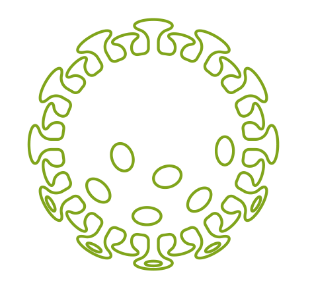 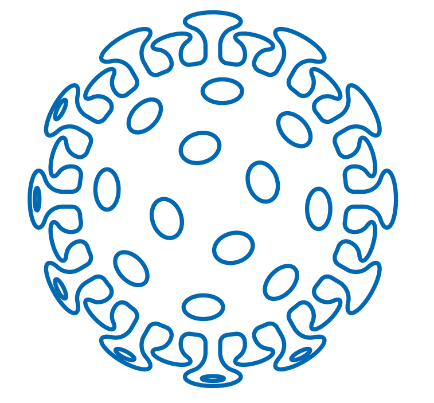 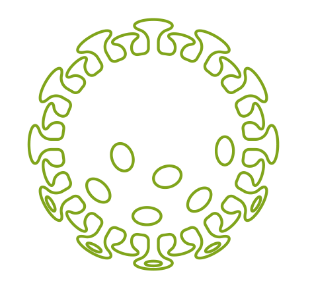 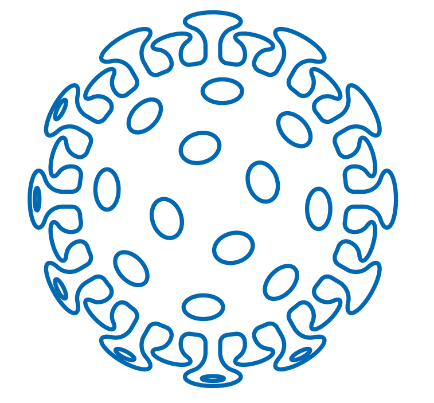 Vielen Dank.